Dėl kaukių dėvejimoInformuojame, kad VESOC sprendimu (TAR, 2020-11-06, Nr. 23414),veido kaukės yra privalomos visiems ugdymo įstaigose esantiems vaikams, kurie yra vyresni negu šešerių metų. Pateikiame pagrindinę informaciją dėl kaukių dėvėjimo mokiniams vyresniems nei šešerių metų amžiaus: būtina dėvėti nosį ir burną dengiančias apsaugos priemones (veido kaukes, respiratorius ar kitas priemones), kurios priglunda prie veido ir visiškai dengia nosį ir burną;rekomenduojama dėvėti skydelį asmenims, turintiems neįgalumą bei dėl savo sveikatos būklės negalintiems dėvėti kaukių ar jei  jų dėvėjimas gali pakenkti asmens sveikatos būklei;Primename, kaip saugiai reikia dėvėti medicininę ir daugkartinė veido kaukes. Taip pat rekomenduojame:esant galimybei turėtų pakaitinę daugkartinio dėvėjimo veido kaukę. Jei naudojama nauja veido kaukę, nedėvimą svarbu laikyti uždarame maišelyje;vienkartinėms kaukėms sudrėkus, jas rekomenduojama keisti kas 4 valandas, o po kiekvieno naudojimo reikia išmesti į uždarą šiukšliadėžę.Gimnazijos administracija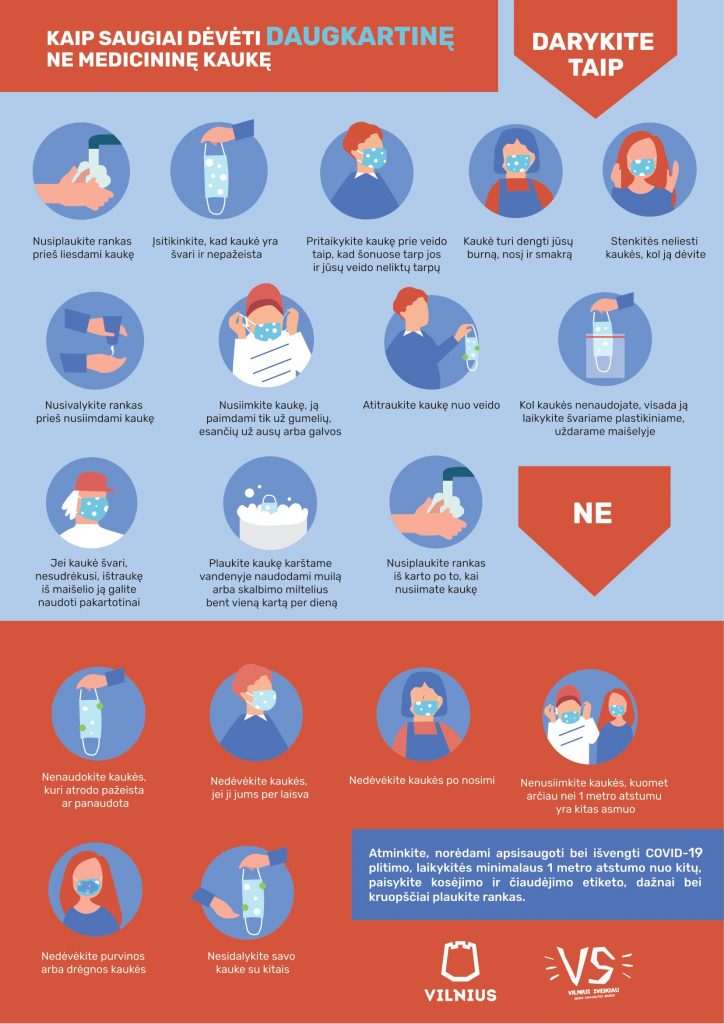 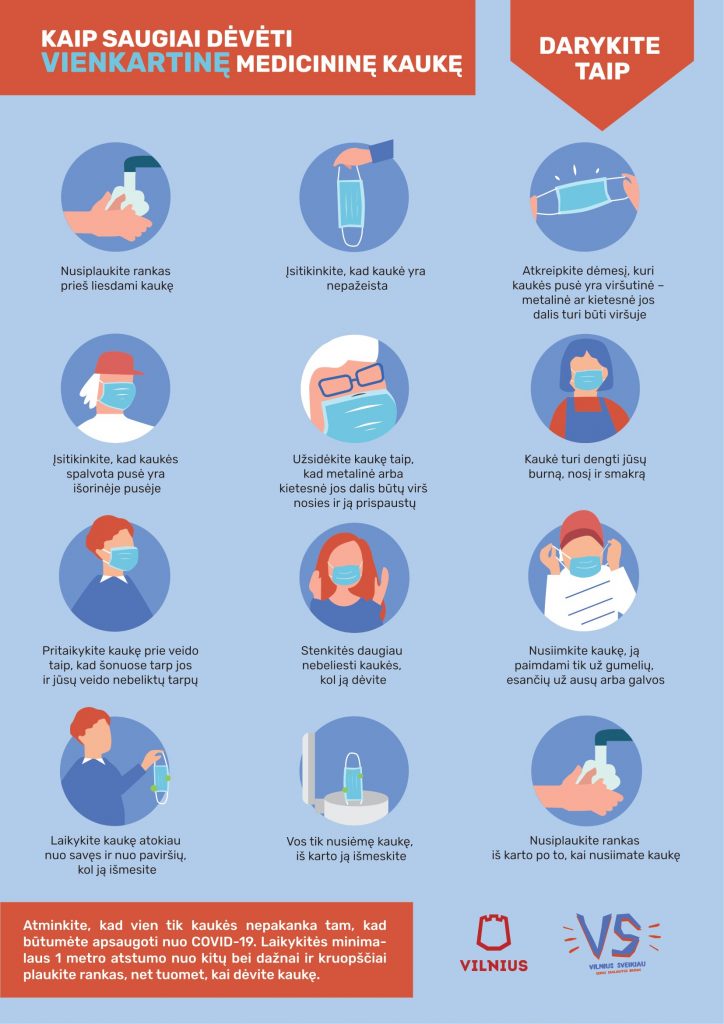 